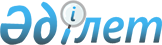 "Авиациялық қауіпсіздік қызметі туралы үлгілік ережені бекіту туралы" Қазақстан Республикасы Инвестициялар және даму министрінің міндетін атқарушының 2015 жылғы 26 наурыздағы № 321 бұйрығына өзгеріс енгізу туралыҚазақстан Республикасы Индустрия және инфрақұрылымдық даму министрінің 2023 жылғы 24 қаңтардағы № 47 бұйрығы. Қазақстан Республикасының Әділет министрлігінде 2023 жылғы 25 қаңтарда № 31768 болып тіркелді
      БҰЙЫРАМЫН:
      1. "Авиациялық қауіпсіздік қызметі туралы үлгілік ережені бекіту туралы" Қазақстан Республикасы Инвестициялар және даму министрінің міндетін атқарушының 2015 жылғы 26 наурыздағы № 321 бұйрығына (Нормативтік құқықтық актілерді мемлекеттік тіркеу тізілімінде № 11603 болып тіркелген) мынадай өзгеріс енгізілсін:
      көрсетілген бұйрықпен бекітілген Авиациялық қауіпсіздік қызметі туралы үлгілік ережесінде:
      14-тармақтың 1-абзацы мынадай редакцияда жазылсын:
      "14. Әуежайдың және тұрақты әуе тасымалын орындайтын авиакомпания АҚҚ-ның өзіне авиациялық қауіпсіздікті қамтамасыз ету бойынша жүктелген міндеттерді орындауы үшін мынадай жағдайлар жасайды:".
      2. Қазақстан Республикасы Индустрия және инфрақұрылымдық даму министрлігінің Азаматтық авиация комитеті:
      1) осы бұйрықты Қазақстан Республикасы Әділет министрлігінде мемлекеттік тіркеуді;
      2) осы бұйрықты Қазақстан Республикасы Индустрия және инфрақұрылымдық даму министрлігінің интернет-ресурсында орналастыруды қамтамасыз етсін. 
      3. Осы бұйрықтың орындалуын бақылау жетекшілік ететін Қазақстан Республикасының Индустрия және инфрақұрылымдық даму вице-министріне жүктелсін. 
      4. Осы бұйрық алғашқы ресми жарияланған күнінен кейін күнтізбелік он күн өткен соң қолданысқа енгізіледі.
					© 2012. Қазақстан Республикасы Әділет министрлігінің «Қазақстан Республикасының Заңнама және құқықтық ақпарат институты» ШЖҚ РМК
				
      Қазақстан РеспубликасыныңИндустрия және инфрақұрылымдықдаму министрі

М. Карабаев
